CREACIÓN DE ETIQUETAS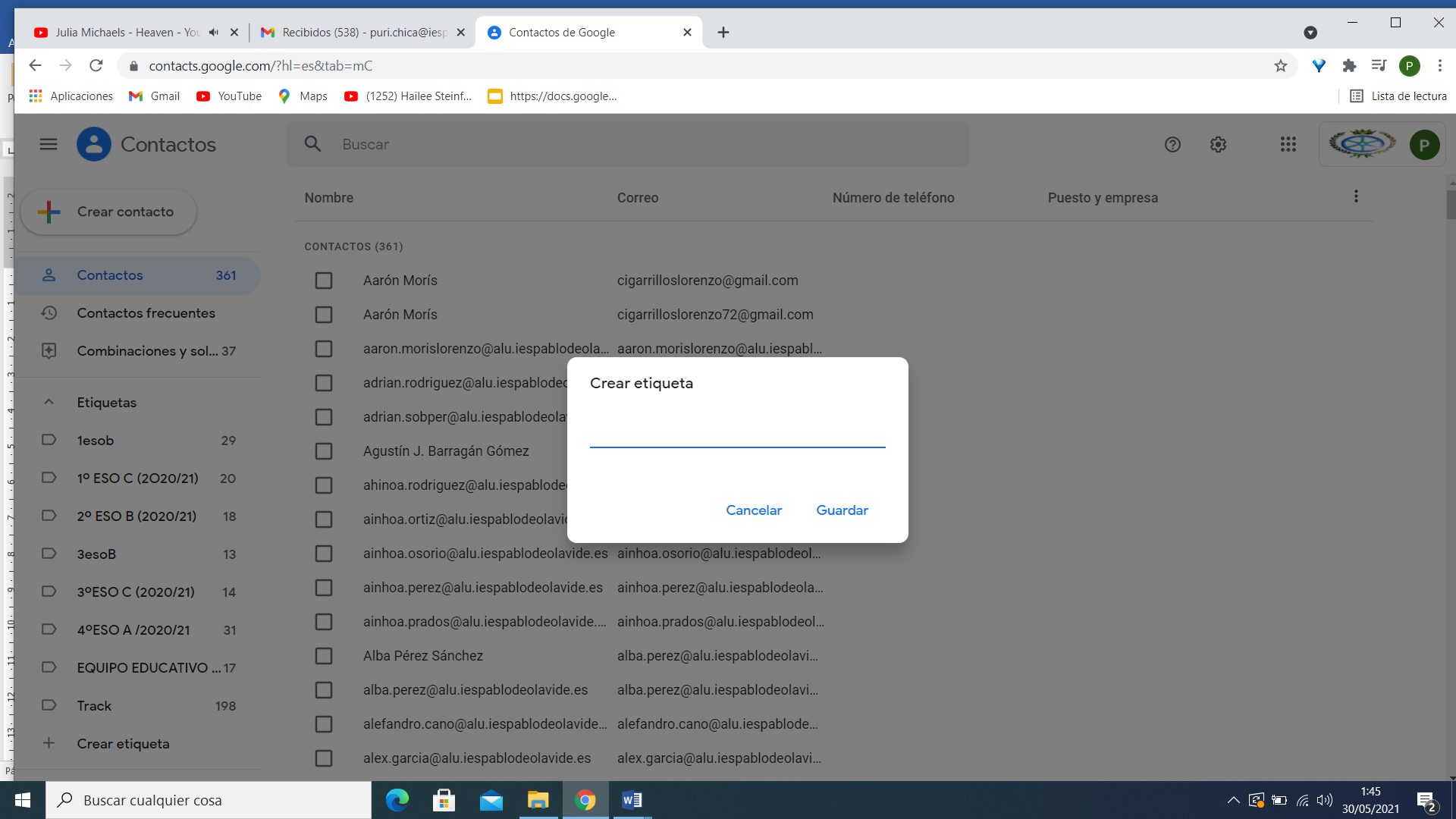 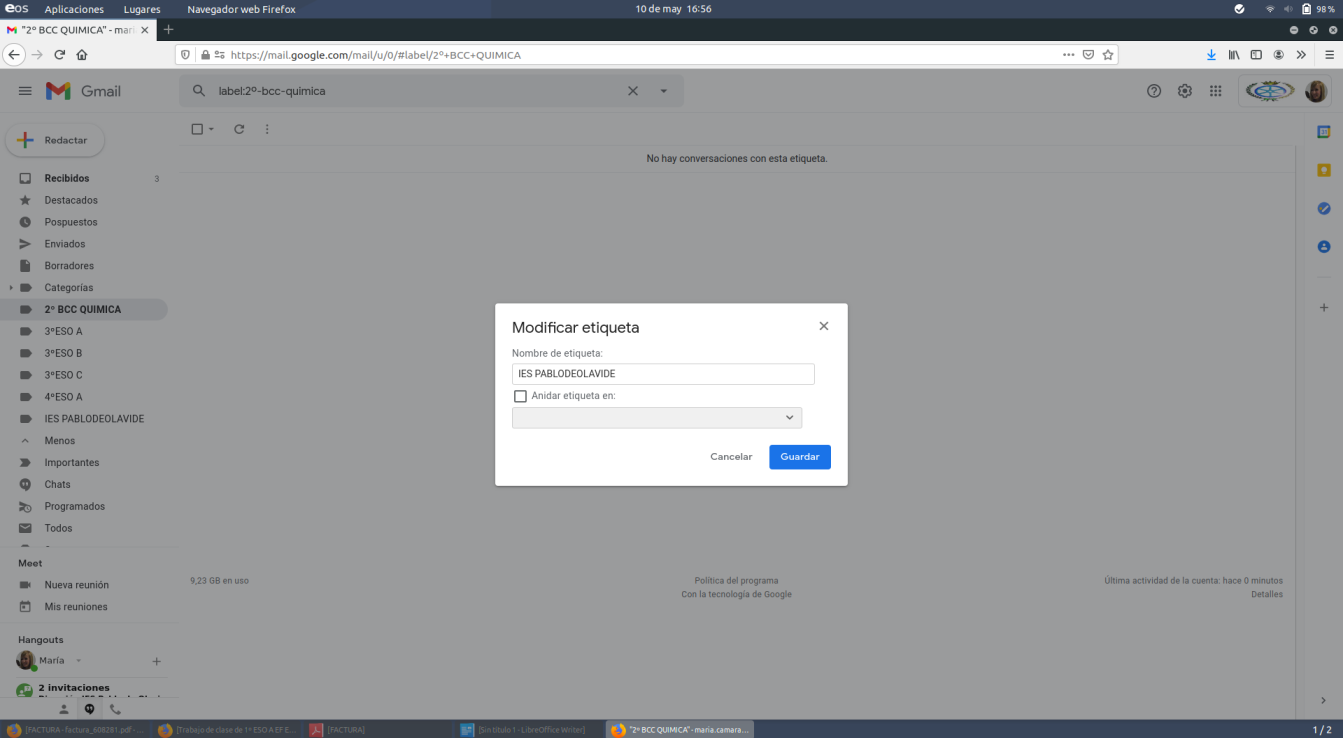 CREACIÓN DE UNA RÚBRICA EN GOOGLE CLASSROOM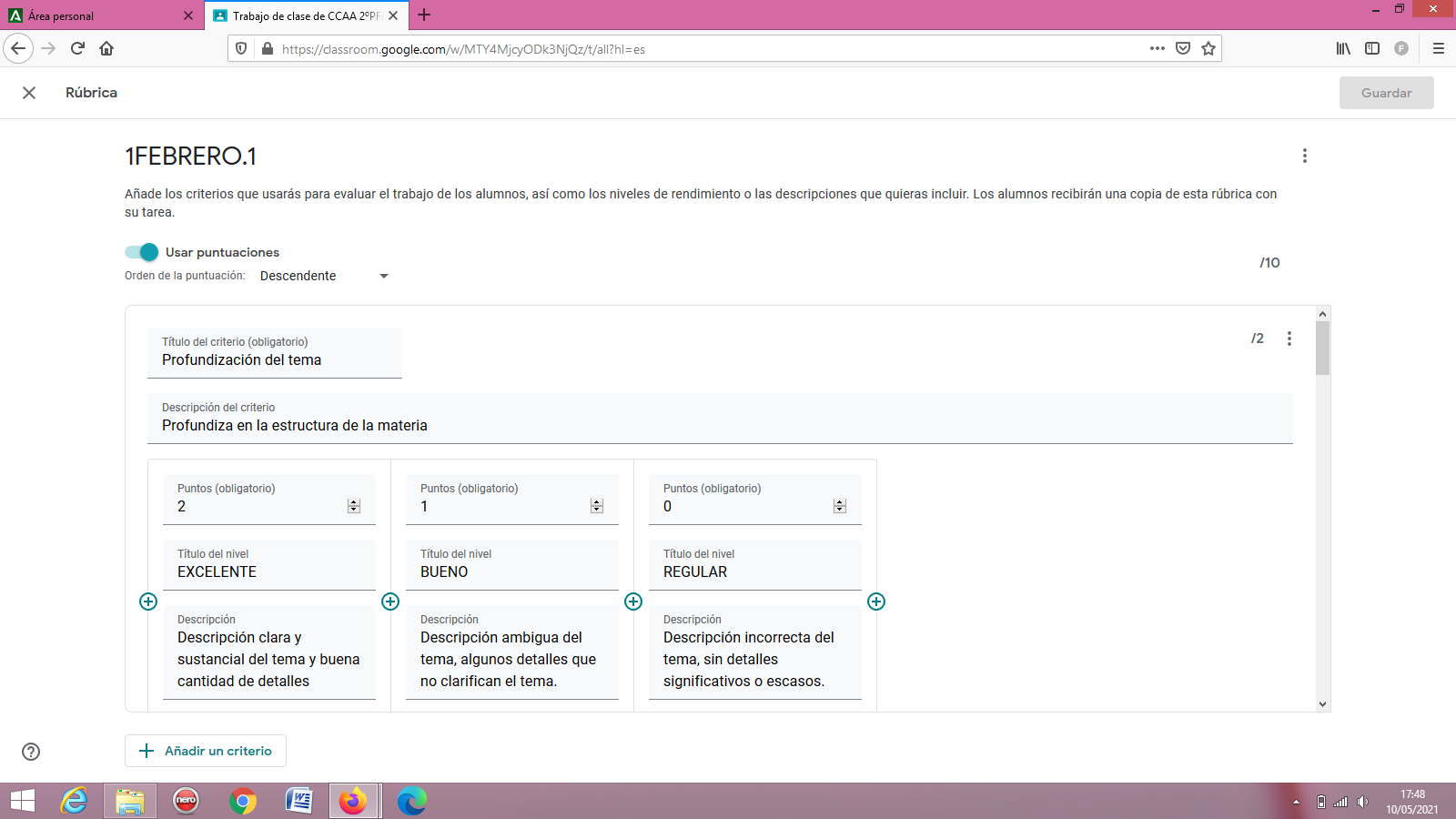 CREACIÓN DE UN FORMULARIO Y DESCARGA COMPLEMENTO FORM LIMITER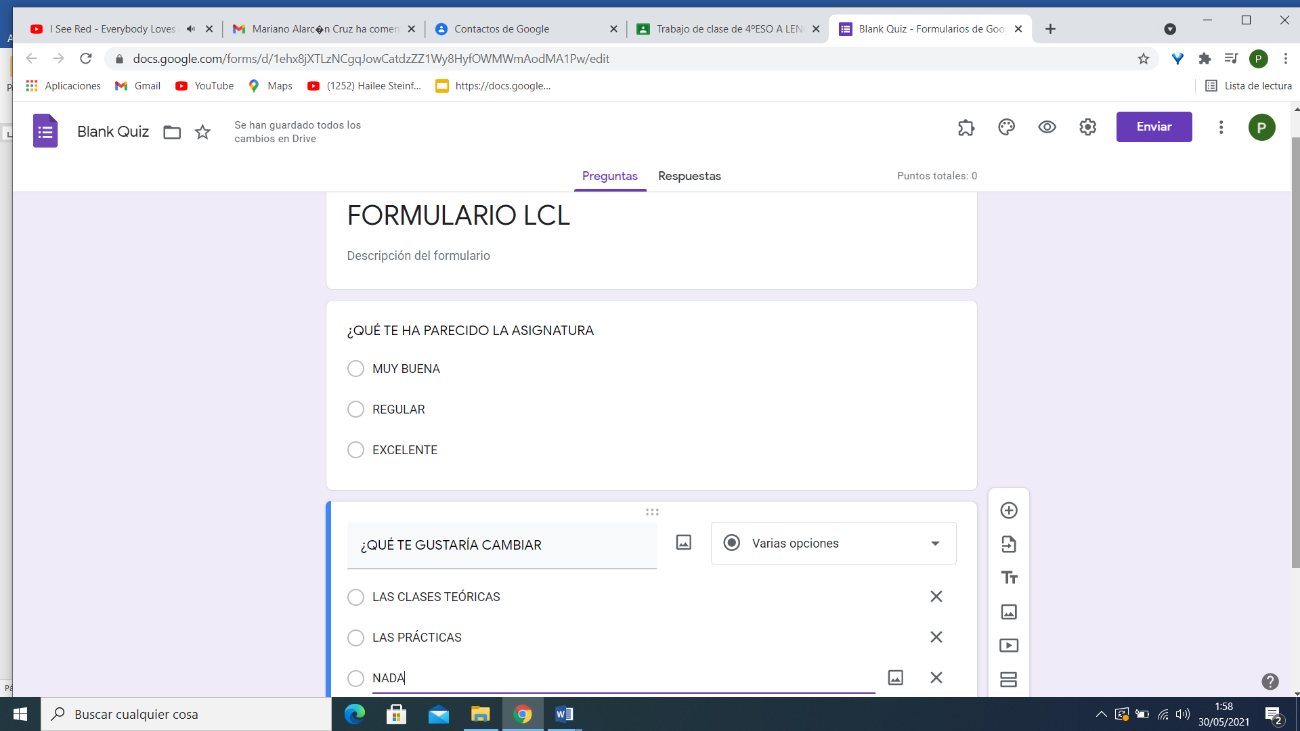 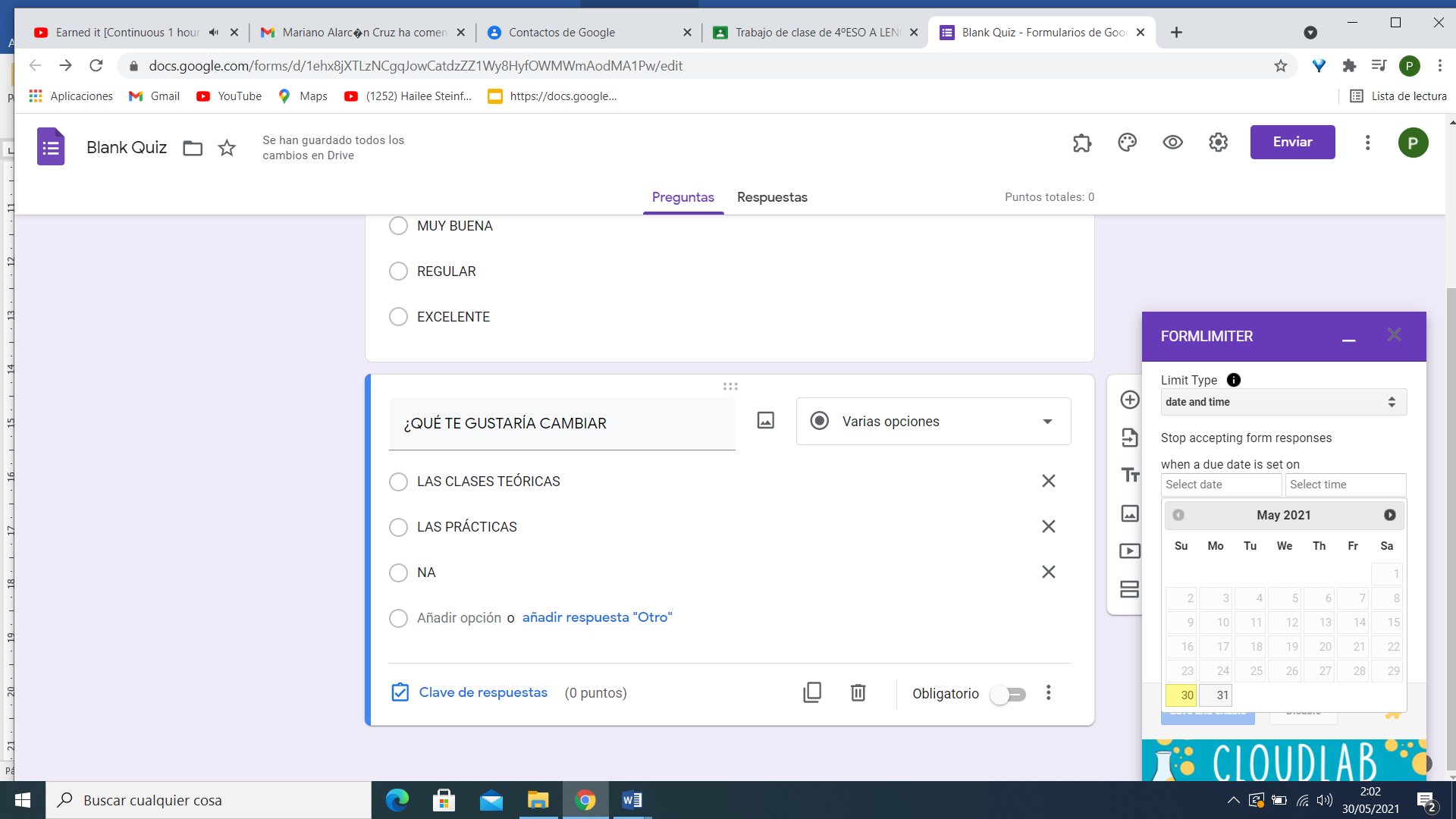 CALENDARIO EN GOOGLE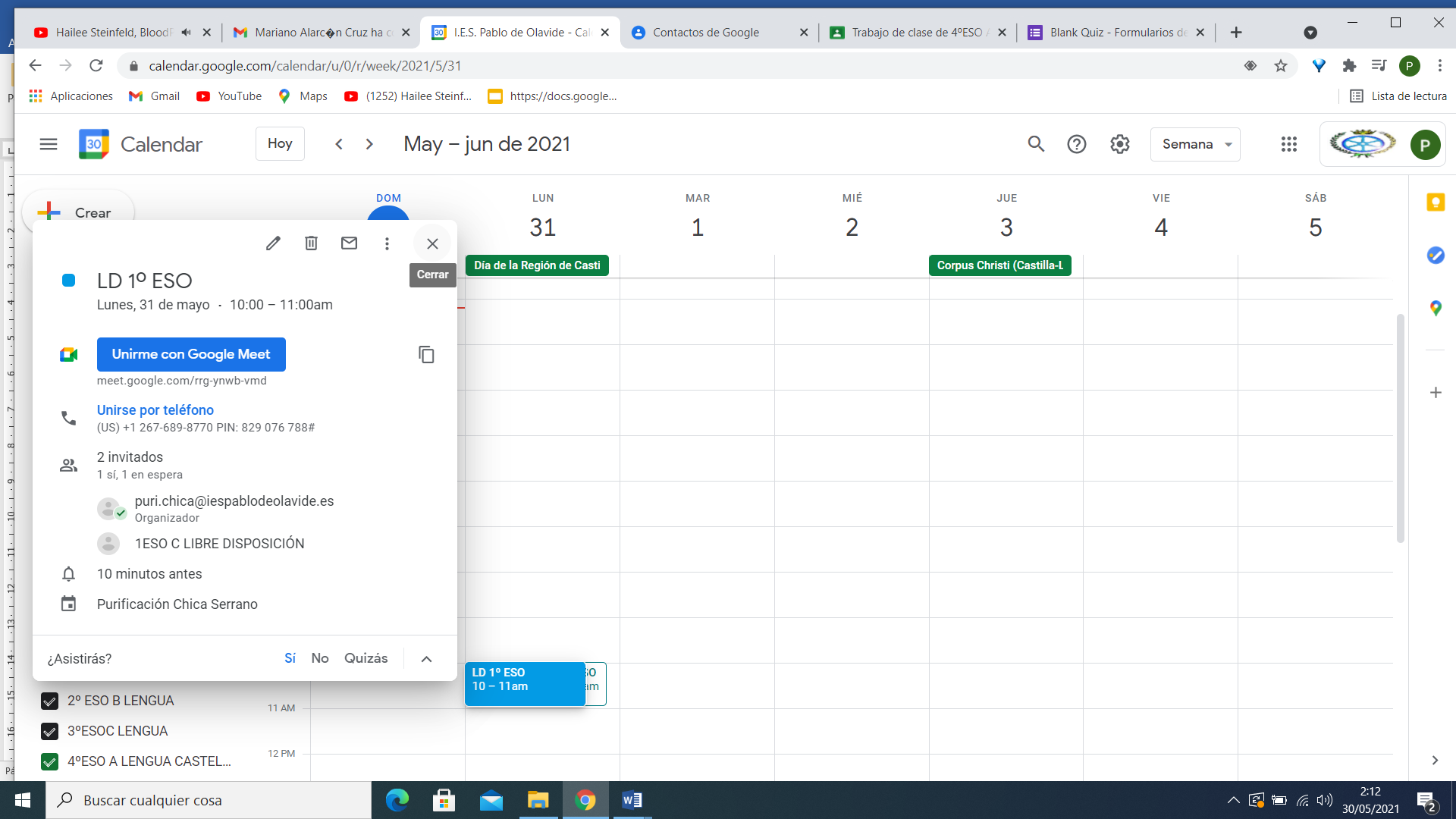 CUESTIONARIO EN GOOGLE CLASSROOM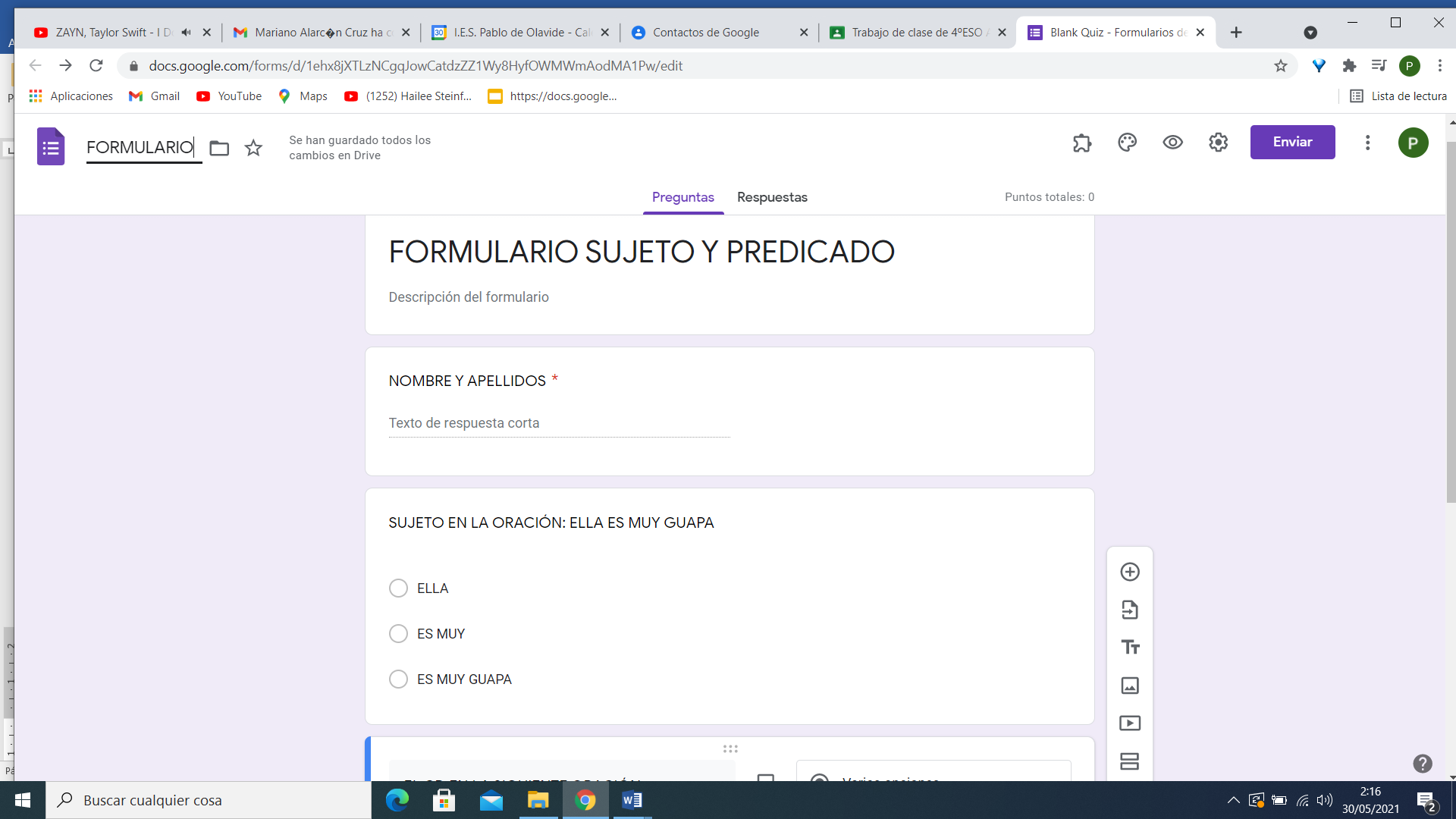 CREACIÓN DE UNA CLASE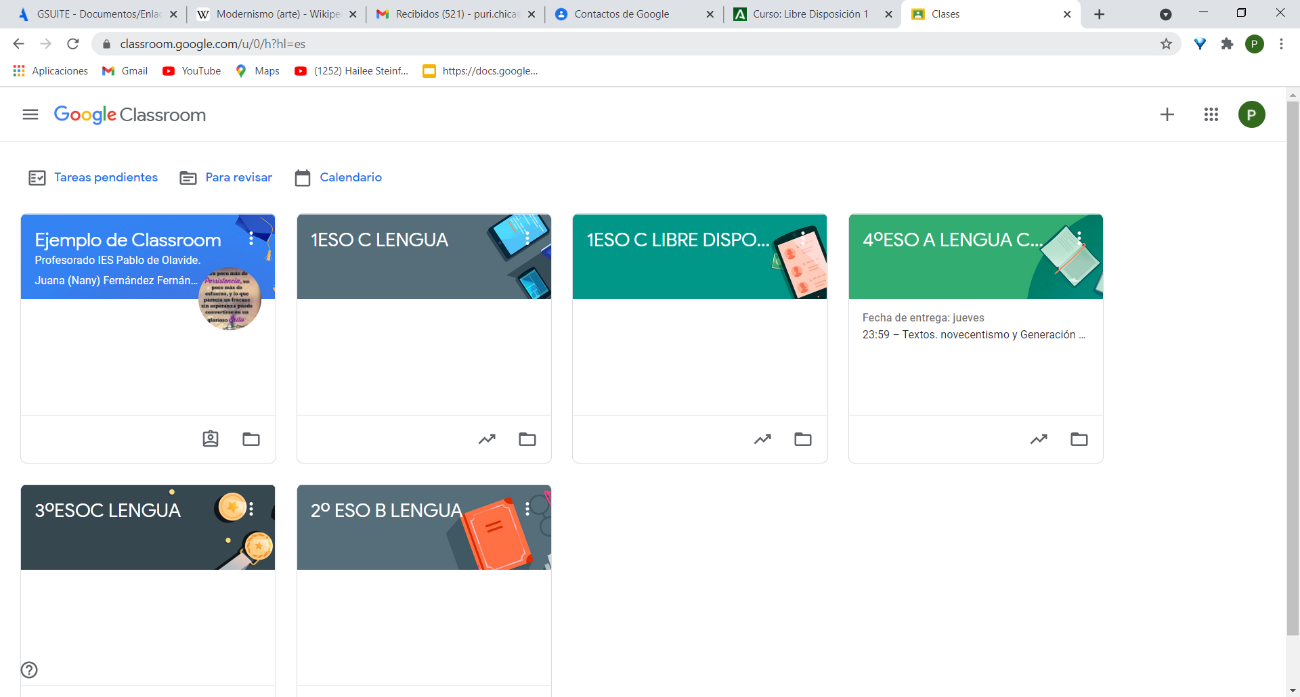 MATRICULACIÓN DEL ALUMNADO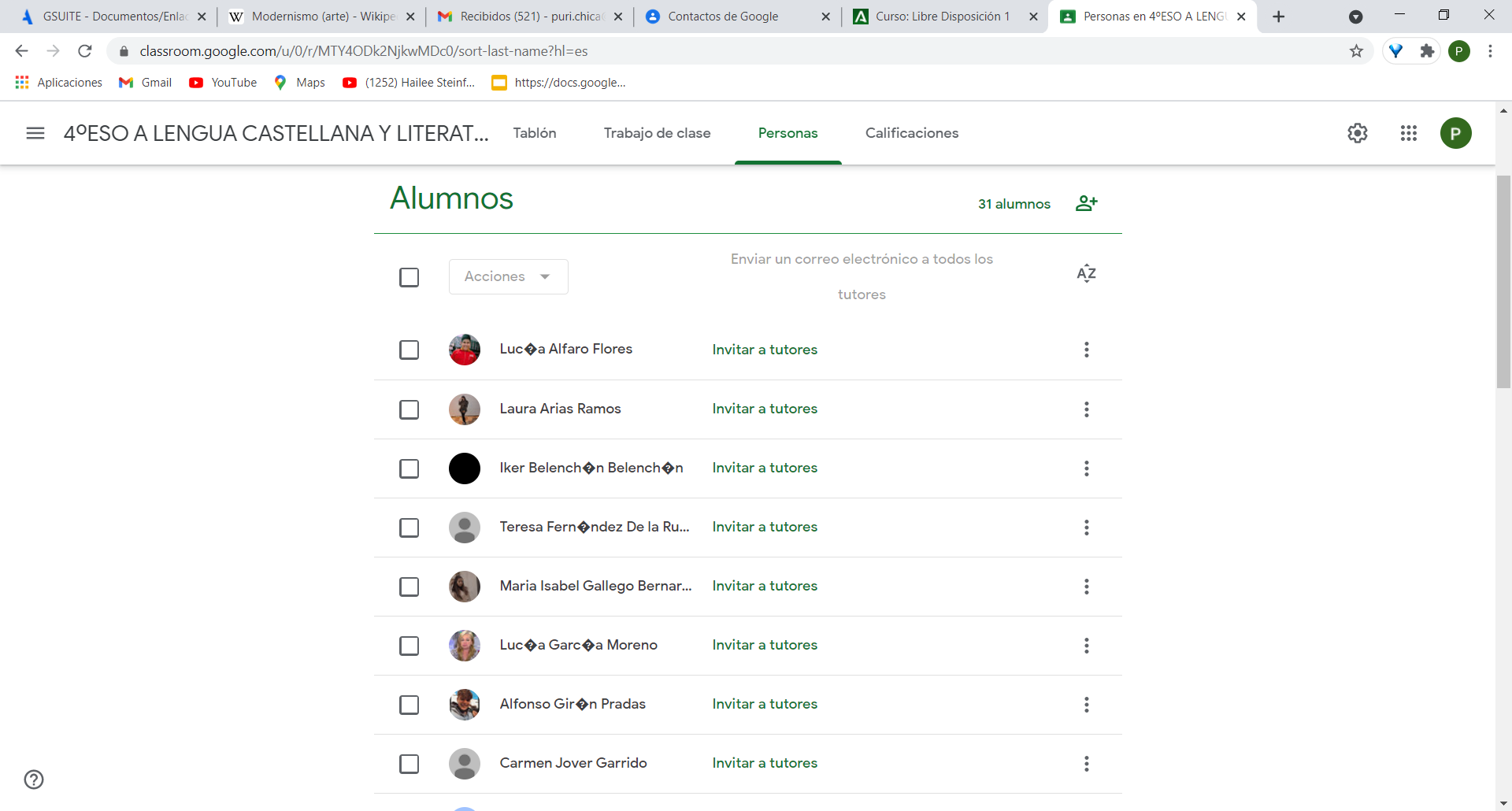 CREAR UN TEMA, SUBIDA DE MATERIAL Y CREACIÓN TAREA EN CLASSROOM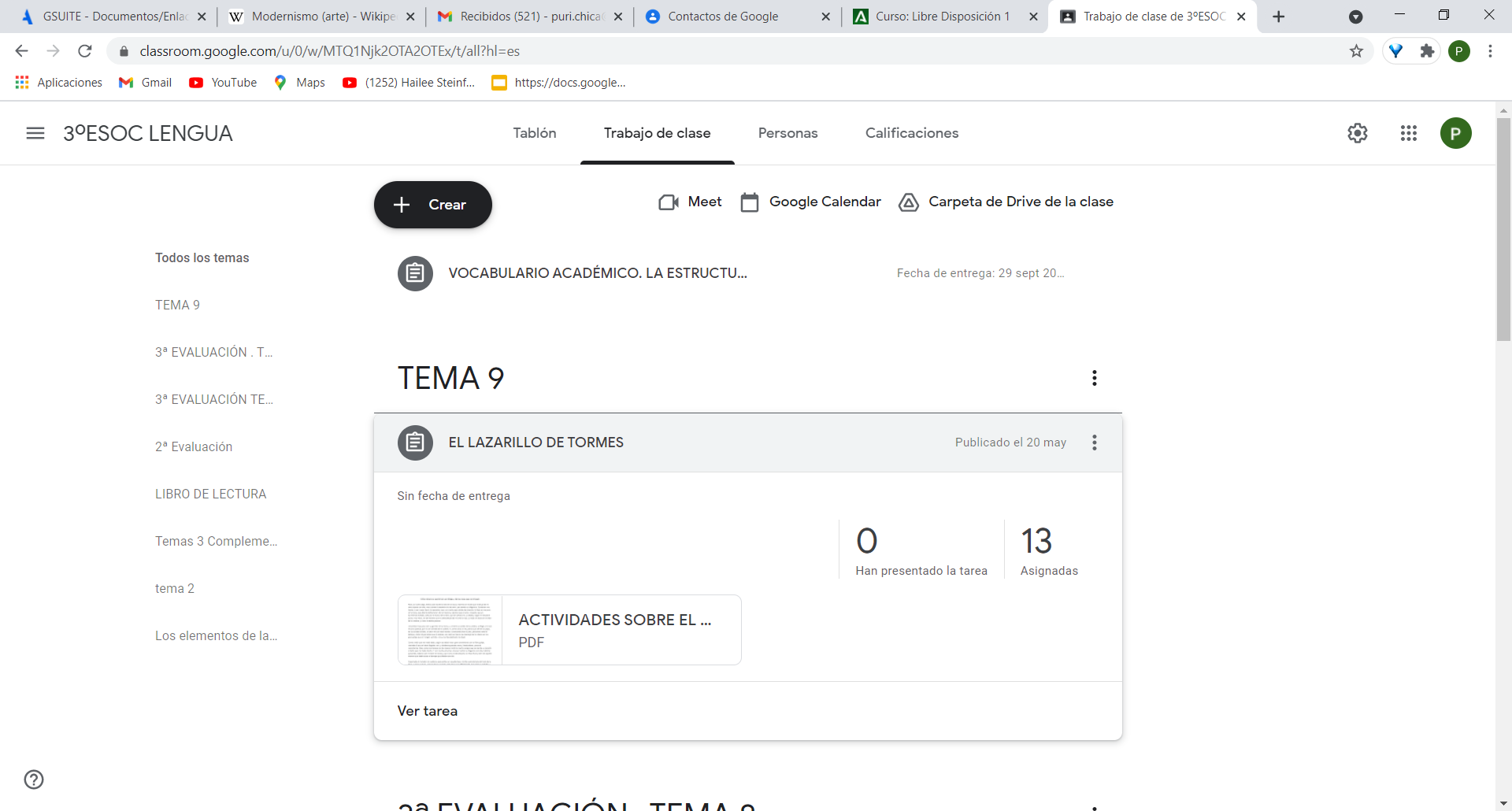 REUTILIZACIÓN DE UNA PUBLICACIÓN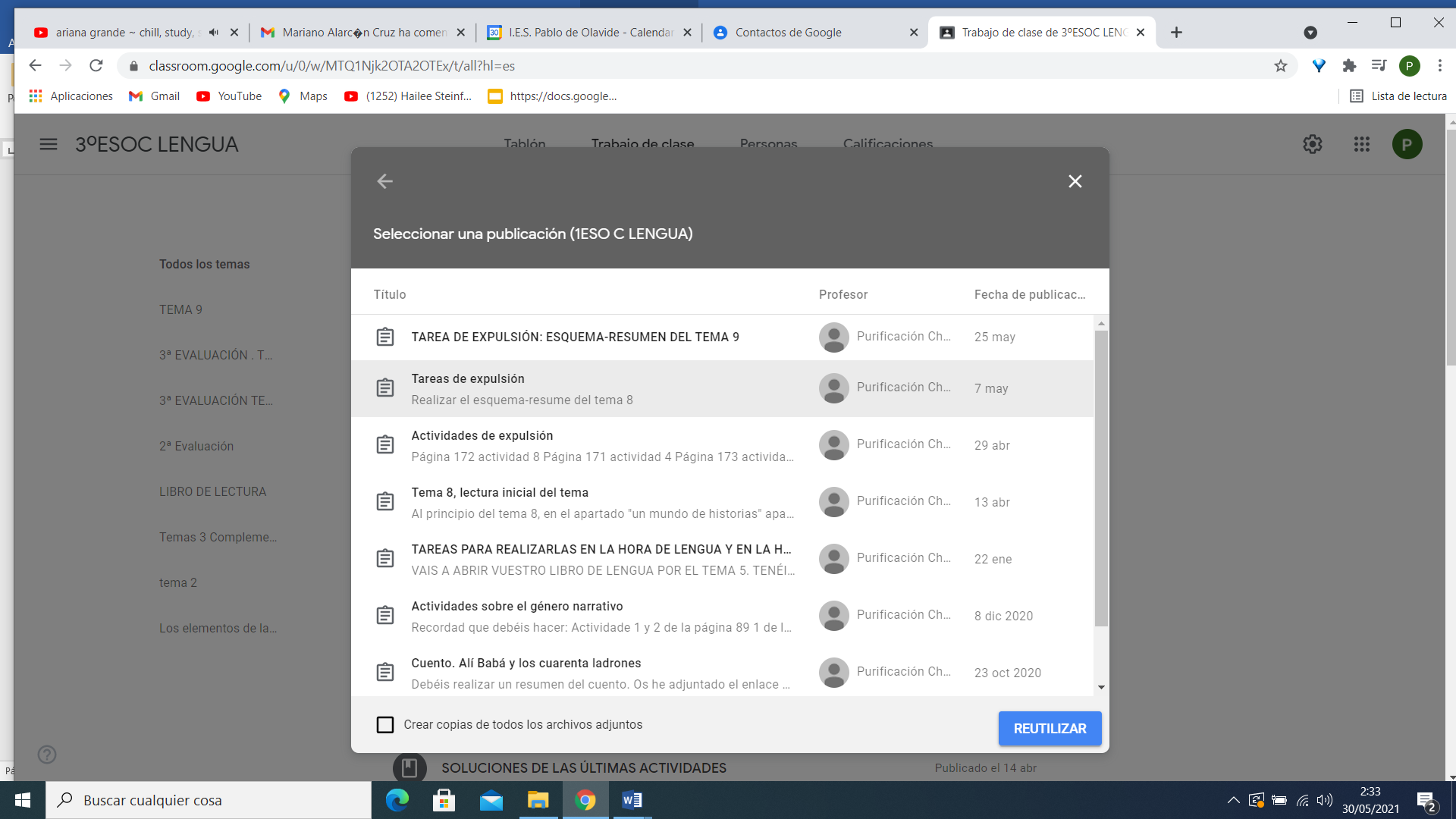 